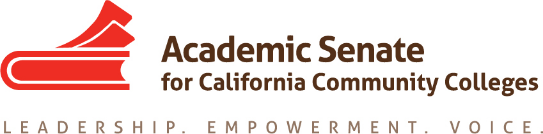 President 	Julie BrunoSierra CollegeVice PresidentJohn StanskasSan Bernardino Valley CollegeSecretaryDolores DavisonFoothill CollegeTreasurerJohn Freitas
Los Angeles City CollegeArea A RepresentativeGinni MaySacramento City CollegeArea B RepresentativeConan McKayMendocino CollegeArea C RepresentativeRebecca EikeyCollege of the Canyons Area D RepresentativeCraig Rutan
Santiago Canyon CollegeNorth RepresentativeCheryl AschenbachLassen College North RepresentativeCarrie RobersonButte CollegeSouth RepresentativeRandy BeachSouthwestern CollegeSouth RepresentativeLorraine Slattery-FarrellMt. San Jacinto CollegeRepresentative at Large Sam FosterFullerton CollegeRepresentative at Large LaTonya ParkerMoreno Valley CollegeJulie Adams, Ph.D.Executive DirectorSUBJECT:  BOARD OF GOVERNORS NOMINEES Dear Colleagues:  Annually the Academic Senate for California Community Colleges calls for nominations for one of the two faculty seats on the Board of Governors.  We seek your assistance in identifying outstanding faculty members who are knowledgeable about the issues facing faculty and others in the community colleges. While we are particularly interested in candidates who represent and who have shown commitment to issues of diversity, as you will see on the enclosed sheet, the Academic Senate has broadened the criteria to encourage leaders with a variety of experiences to consider applying for this position.  Thus, it is important that all members of your faculty are aware of this opportunity to serve.  The Governor appoints members of the Community College Board of Governors.  As you may be aware, two faculty members serve on the Board of Governors, serving staggered two-year terms. The Governor makes these faculty appointments from a list of recommendations put forward by the Academic Senate for California Community Colleges.  Attached is a description of the criteria the Academic Senate's Executive Committee will use to select nominees.  In addition, we would expect candidates to be articulate, capable of presenting a reasoned argument on issues of educational policy, and to have knowledge of statewide educational issues.  Any college or district senate or an Executive Committee member of the Academic Senate for California Community College may nominate faculty. In each case, the nominee is strongly encouraged to include a letter of endorsement from the faculty member's local academic senate.  If a faculty member has been previously nominated and would like to be reconsidered, a letter of intent should be sent to the Senate Office with a current resume.Candidates for nomination should submit a statement of intent, an application, a current resumé outlining relevant professional activities, and the letter of local senate endorsement is desirable.  All original materials must be received in the Academic Senate Office by 12:00 p.m. on Friday, December 15, 2017.  NO FAXES WILL BE ACCEPTED.  Nominees will be selected and interviewed by the Executive Committee at their January 12, 2018 meeting, in Riverside, CA. All candidates will be notified of the outcome of the nomination process.  Thank you for your assistance in identifying worthy and qualified candidates.  Yours collegially,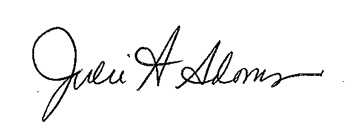 Julie AdamsExecutive Director/jaaEnclosures